Westworth United Churchan Affirming Ministry located on the lands ofTreaty One Territory and the homeland of the Red River Métis NationJune 2nd, 2024The 2nd Sunday After PentecostWe Gather to WorshipWelcome Introit                                          Call to Worship (based on portions of Psalm 139)O Lord, you have searched me and known me. You know when I sit down and when I rise up; you discern my thoughts from far away. Even before a word is on my tongue, O Lord, you know it completely.Such knowledge is too wonderful for me; it is so high that I cannot attain it.  Where can I go from your spirit? Or where can I flee from your presence?It was you who formed my inward parts; you knit me together in my mother’s womb.  I praise you, for I am fearfully and wonderfully made. Wonderful are your works; that I know very well.How weighty to me are your thoughts, O God! How vast is the sum of them!  Search me, O God, and know my heart; test me and know my thoughts.  See if there is any wicked way in me, and lead me in the way everlasting.Opening PrayerHymn VU 658   O Love That Will Not Let Us Go	ST MARGARETPrayer Seeking ReconciliationWords of AssuranceSung Response VU 958   Halle, Halle, Halle	                          CARIBBEANThe Peace of Christ:May the peace of Christ be with you.	And also with youSharing the Story Hymn VU 331   The Church’s One Foundation		                 AURELIAWe Hear the WordScripture: Mark 2:23 – 3:6   Hear what the Spirit is saying to the Church.        Thanks be to God.Anthem	The Heart Worships   	        	  		                   G HolstSermon “What Is Essential For a Christian?”Hymn  VU 619    Healer of Our Every Will			     HEALERWe Respond to the WordOffering InvitationOffertory VU 538   For the Gift of Creation 	                      GIFT OF CREATIONOffering DedicationPrayers of the Community and the Lord’s Prayer Hymn VU 481   Sent Forth By God’s Blessing	   	       THE ASH GROVEBenedictionSung Amen VU 973    AmenPostlude Fantasia in D Minor, PachelbelReader: Glenda Oldham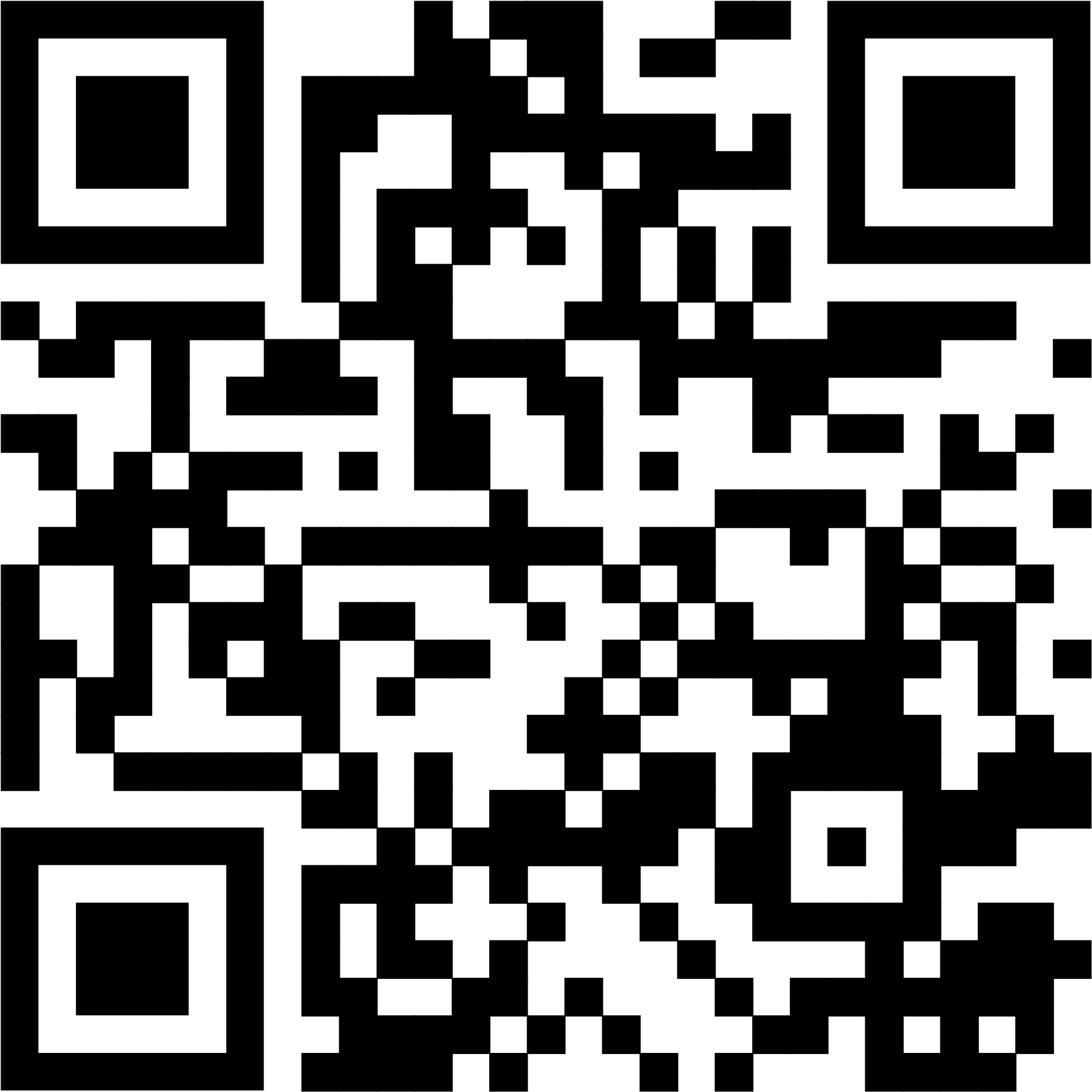 Pianist: Megan DufratDirector of Music: Valdine AndersonCoordinator of Children, Youth & Families: Katie AndersonMinister: Tricia Gerhard                                         QR Code for Westworth donations